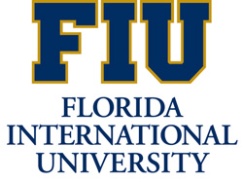 APPLICATION TO TAKE GRADUATE COMPREHENSIVE EXAMINATIONPlease complete this form, obtain your advisor’s signature, and submit to the CPCE Administrator, for final approval. There is a $75 fee that will be paid individually during the CPCE online student registration process once applications are approved. These funds cover the cost of the proctor and the exam. Applications must be submitted with an unofficial transcript.Any previous CPCE Exam Attempts: ____yes___no  If yes, Semester _______________To be eligible to take the CPCE, a graduate student must be fully admitted into the Counselor Education program at Florida International University and have a cumulative GPA of at least 3.0 at the graduate level and completed all the courses on this application.The above student has completed appropriate course work and is recommended to take the comprehensive examination on the date requested.____________________________________________________ Signature of Counselor Education Advisor _________________________Date________________________________Approval of CPCE Administrator & Date Name:Date of Request:Phone Number:E-mail:Panther ID #:Anticipated Graduation Date:CPCE Content AreaCourseTitleSemester & Year TakenGrade in CourseHelping RelationshipsMHS 5400 Counseling Skills & TechniquesMHS 6802Personality TheoriesProfessional Orientation and EthicsMHS 6700 Ethical, Legal & Prof. Issues in Counseling            MHS 6020Foundations of Mental Health Counseling Human Growth and DevelopmentEDP 6277Human Development: LifespanGroup WorkMHS 6511 Group CounselingCareer & Life DevelopmentMHS 5350 Ed. & Vocational Counseling    Social and Cultural FoundationsMHS 6428 Cross Cultural CounselingAppraisalMHS 6200Meas. & Appraisal in CounselingResearch & Program EvaluationEDF 5481Found. of Ed. Research